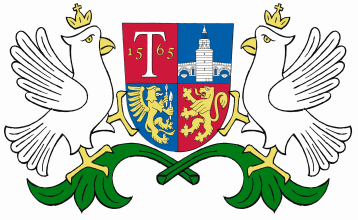 ОБЩИНА     ТРЯВНА     О Б Я В Л Е Н И ЕОбщина Трявна  уведомява , че със Заповед № 578/19.11.2018 г. на Кмета на община Трявна е допуснато изработване чрез възлагане от заинтересованите лица на ПУП за ЧИ на ЗРП – план за регулация и план за застрояване за УПИ Х-2400 и УПИ ІІІ-2313,  кв. 25  по плана на  кв. Божковци, гр. Трявна  с цел  обединяването им в един общ УПИ ХІ-2401 с отреждане „за жилищно строителство“. 